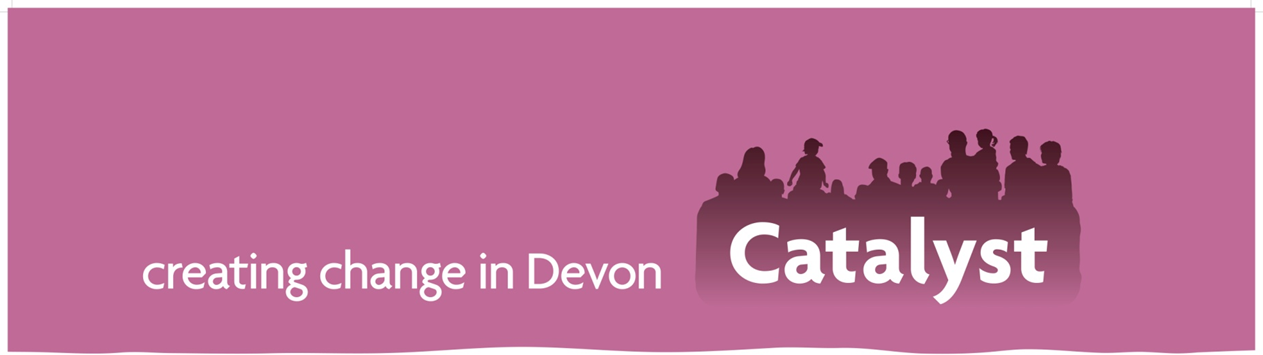 Dunkeswell Parish Neighbourhood Plan Questionnaire ReportAugust 2014Produced by Martin Parkes, Senior Projects Officer, Community Council of Devon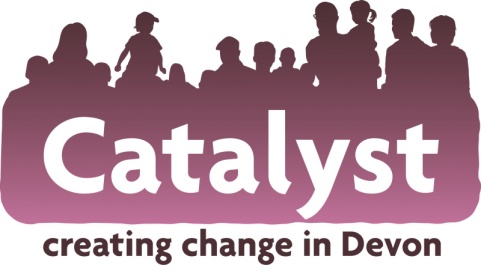 Catalyst is the in-house consultancy service provided by the Community Council of Devon. Our customers can be confident that they are drawing upon the experience and good standing that our 50 year track record as a professional charity and leading specialist in rural and community development has given us. 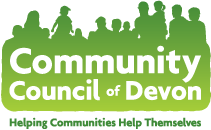 IntroductionNeighbourhood Planning is one of the new ‘rights’ introduced in the Localism Act 2011. It is a way that communities can have their say on the type of development they want to see in their area. A Neighbourhood Plan, once adopted, will form part of the Local Development Plan.Dunkeswell’s Neighbourhood Plan steering group invited Catalyst, as part of a larger Blackdown Hills consortium, to help enable the whole community to have an opportunity to engage with the neighbourhood planning process for their parish.MethodologyDunkeswell’s Neighbourhood Plan Questionnaire was developed by: Dunkeswell’s Neighbourhood Plan Steering Group, East Devon District Council, The Blackdown Hills Area of Outstanding Natural Beauty Partnership, Stuart Todd and Paul Weston the appointed neighbourhood planning consultants, and Martin Parkes from the Community Council of Devon. A copy of the questionnaire is included as Appendix A.The Neighbourhood Plan Questionnaire was posted to every household within the parish. Each household received a return envelope and was encouraged to pick up more copies for each household member from the Dunkeswell Shop, The Aviator or Highfield Garage. Additionally questionnaires could be downloaded and printed from the parish website, or filled in online.The questionnaire was posted out in mid-July, with a closing date of 8 August. Returns were accepted a week beyond this.The responses to all questions asked are included within the Questions, Results and Analysis section and where appropriate these are commented upon and further analysis conducted.Within the conclusion a selection of key messages from the questionnaire are highlighted.Questions, Results and AnalysisResponse RateA total of 298 questionnaires were received; 268 paper responses and 30 online. Dunkeswell’s population is 1585. Therefore 19% of the local population took the opportunity to respond.To further compare those who have responded with the demography of the parish, a comparison with other Census 2011 data can be made to see if the level of response is representative of the parish.The level of employment of respondents correlates well with the overall parish. The discrepancy about those ‘Economically inactive’ people is due to a large response of retired individuals, 52.98% (151).  There is another discrepancy with younger people responding; only 1.05% (3) were in full time education, when 18.1% of the population are under 20. Where appropriate this potential bias in responses is considered within the analysis.It may be necessary for the Neighbourhood Plan committee to consider additional engagement with young people to ensure their opinions are included.All comments made have been included within the report as written, so as to avoid any misinterpretation in writing the report. One comment has been removed due to it containing personal information.ResponsesThe Natural Environment1. In your view, which of these qualities make the Blackdown Hills a special place?  (PLEASE TICK YOUR TOP 5)Seven people skipped this question.Figure There were eight ‘other’ comments:Friendly area, employment opportunitiesThe Blackdown Hills used to be a special place but now it is an area of outstanding noise.  No control of airfield low flying over property can't enjoy sitting out in the garden after work.  A bird always builds its nest before it lays its eggs, that same remark should have been for the development in Dunkeswell i.e. sewers, roads, etc.  And perhaps we would not have sewerage running down our river.  At times, manhole covers lifting and sewerage running down the road.  Also, heavy lorries are not meant for our narrow roads.People are very nice to help and getting to know usQuietness - day and night.  Safety for children.The people in the communitiesTranquillity - AONB - You have to be joking, Dunkeswell must be the noisiest village.  you can't even sit in the garden after work because of flying aircraft.  99% of people live and work on the east side of the airfield.  99% of flying is also done on the east side of the airfield.  Why!?  Ask the CAA what should be done.The people - friendly and good working ethicsState of the roads in and around DunkeswellThe ‘distinctive landscape, views and scenery’ is clearly identified as the key quality of the Blackdown Hills. 87% of respondents identified this as one of their five choices. The other qualities chosen by more than 50% of respondents were: tranquillity and woodland. Overall, features of the natural landscape (Devon banks, biodiversity, woodland and distinctive landscape, views and scenery) have a higher value for residents than human features (character of village centres and settlements, country lanes, building styles and traditional farming practices).  The least popular choice was ‘distinctive, traditional building style’, which only 14% of respondents chose. Another choice with a low response was ‘character of village centres and settlements’, which 30% of respondents chose. But, when respondents were specifically asked about the built environment, ‘preserving overall character of local buildings and settlement’ was identified as the most important priority for the neighbourhood plan, see Figure 3.2. Which of the following do you feel are important to enable you to access and enjoy the local countryside? (PLEASE TICK ALL THAT APPLY)Twelve people skipped this question.Figure The eighteen ‘other’ comments were:Airfields, Motorcycle off-roadRequire better roads to reach these areasCountryside car parksBeachesQuiet roads to walk along.Purpose-built mountain bike trails like Haldon ForestEasy access to the coastOur local bus serviceDecent roads with no potholesPublic transportI use a wheelchair.Public footpaths - which are kept tidyWheelchair access; sadly lacking in many places!speed restrictions for traffic (keeping roads safe for all users including pedestrians)The Blackdowns seem scarce of Bridleways thus forcing horse riders onto roads which is a dangerous situation as the roads are so narrow.Dog Walkers' fieldDog walking areasA safe path down into the villageClearly footpaths (88% of respondents) and woodland (79% of respondents) are of high importance to residents for enabling them to access the local countryside. Considering the high value placed on the countryside from responses to question 1, accessing it is of equally high importance. Built and Historic Environment3. What priorities do you think our Neighbourhood Plan should focus on? (PLEASE TICK YOUR TOP FIVE)Ten people skipped this question.Figure The seventeen ‘other’ comments were:find alternative route for heavy vehicles to the industrial estateBetter accessProviding footpath links e.g. between New and Old parts of DunkeswellGeneral tightening of planning regulations to stop these horrible modern buildings.No over-development of Dunkeswell.  No high density housing in any particular area of Dunkeswell.  There has been too much Affordable Housing located in one area.  This should only be for local needs.Consideration for sustainable housing.The lack of transport: here we only have one bus service every three hours.  Very difficult when we have no shelters as well to cover when waiting for the bus.  No Sunday service.  Is no car is available in a home, the last bus is at 5.15 and living on my own - very tied down.Integrating low cost housing into current settlements but with least environmental impact.No more affordable housing segregation creating problem estates.Ensuring much less urbanization of communitiesSufficient drainage put in the new housing sites built.Off-road parkingNo more housing.Define the maximum size of development that can be sustained by our water supply, sewerage system and road network etc and stick to the plan.  Ban the addition of further industrial units - this is a rural community.The improvement of the virtually non-existent mobile phone reception.Road and lane maintenancePreserving Historic monuments and characters in the Community‘Preserving the overall character of local buildings and settlements’ and ‘design, size and location of new domestic buildings’ have been identified as the priorities for the neighbourhood plan regarding the built environment, each chosen by over 75% respondents to this question.Other options receiving more than 50% were: design, size and location of new industrial units, preserving archeologically important sites and reducing flood risk.4. Please tell us where, if anywhere, you would like to see more trees being planted in our built and natural environment? (PLEASE TICK ALL THAT APPLY)Twenty-two people skipped this question.Figure There is a definite preference for ‘native species’; the total of positive choices for ‘native species’ being greater than for ‘fruit and nut’, and ‘non-native trees’, combined.The most popular location for fruit and nut trees is ‘private gardens’.The most popular location for native species is ‘farmland and woodland’.The most popular location for non-native species is ‘industrial areas’.The most popular location for new trees overall is ‘new developments’.The least popular location for new trees overall is ‘rural highway verges’. But even this received a positive response from 64% of respondents, suggesting that there is enthusiasm for increasing the number of trees within the parish.Energy and Low Carbon Alternatives5. Which, if any, of the following technologies are you supportive of being installed sensitively in your parish? (PLEASE TICK ALL THAT APPLY)Nine people skipped this question.Figure The twenty-one other comments were:in France some barns are covered in solar panels also industrial building roofsFarm land should be used for food production.  If it is used for energy it should not be used for this purpose at the cost of food production.FrackingUnderground heat source systems where viable.Not wind turbines - ugly things.  Nuclear power is what is needed.Biomass.Biomass heating where there is proof of sustainable source of fuel.  Methane digestion on dairy farms.The gutters and grass are not being looked afterBiomass heating using locally sourced wood fuel in a sustainable and environmentally friendly wayHeat sink technology on new build/renovated homes.No solar panels should be put on agricultural land.Ground sourceGround source heatingWind turbines are a waste of time and should be banned. They are totally inefficient and are a blot on the landscape.Cannot affordLess invasive design needed for solar panels on homesGround source heatUnderground thermal (not sure of correct name). Also Bio Mass HeatingNo real views on theseWind turbines should be installed on farms for own personal use.One comment has been removed because it contained personal information.Three responses received a positive response from over 50% of respondents: ‘solar panels on farm or commercial buildings’, ‘solar panels on homes’ and ‘hydropower’. The twenty-two respondents who chose ‘none of the above’ offered no additional comments in the ‘other’ category. Two additional comments in the ‘other’ category got a number of responses, biomass (4) and ground source heating (5). These options may have received a higher response had they been included in the main list and could therefore need some further exploration.Transport and AccessibilityQuestions 6 and 7, and, 8 and 9 are discussed together.6. Do you cycle to access local facilities, to work, or to visit friends?Fifteen people skipped this question. Figure 7. What would encourage you to cycle more?Fifty-eight people skipped this question.Figure The thirty-five ‘other’ comments were:Cycling around the roads of Dunkeswell is unsafe sue to high speed and low visibility.Improved road surface (potholes)Smoothing roads i.e. potholes filled inPROVIDE cycle ways.Off-road cycle trailsSafer country roads to cycle on with enforced speed limits.THE MOST IMPORTANT REQUIREMENT THAT IS NEEDED FOR DUNKESWELL IS A NEW ROAD SYSTEM FROM HONITON TO THE BUSINESS PARK AT THE AIRFIELDSWe cycle off-road for recreation weekly.More timeImproved state of local roadsTraffic free lanes for cycles only.A footpath between new and old village as it is dangerous with lorries coming round the bends.Less potholes/crumbling of edges of roadsBetter road surfacesWider roadsOff-road tracks for mountain bikes.Better road conditions and repairing of potholes which are a MAJOR problem.Pot holes filled in.Improved traffic courtesyBoth of us physically disabled, unable to use bicyclesmore time!less hillsA less hilly environment!Too oldsafe loads, without potholesUnable physically to cycleNew knees, hips etcTwo new knees & possibility of a lung transplant. (Also, not owning a bicycle is a major factor)Too oldSpeed limits need reducing on all lanes from 60mph to 40mph - people use them as race tracksBeing able to ride a cycle!Too old!A BicycleRepair existing roads within DunkeswellMore time and better weatherConsidering questions 6 and 7 together, the majority of respondents currently do not cycle and 103 said nothing would encourage them to cycle, with a further fifty-eight choosing not to respond to this question. This suggests cycling is, and will be, a limited activity within the parish.This isn’t surprising given the geography, the age-profile of respondents and the nature of local roads, all identified within the additional comments. There is no correlation between those that do cycle and their age, with as many older households cycling daily, weekly or monthly as those with younger households.8. Do you walk to access local facilities, to work, or to visit friends?Seventeen people skipped this question.Figure 9. What would encourage you to walk more?Thirty-seven people skipped this question.Figure The thirty-one ‘other’ comments were:too far from shops to walkA footpath between Old and New village would transform the village.  Also, a footpath to Hemyock or Honiton would be great!Footpath between Old and New village and Airfield would transform the place for the better.  This should be a priority!Hedges maintained - regular trimmingNew footpath between new housing and industrial area (Percy Hill)Hedges on pavements at Highfield to be cut backPROVIDE pedestrian footpaths and new routes.A more green environment (well-maintained by the local council).No trafficPedestrian-safe walkway from Highfield estate to Old Village.An area to walk my dog.Improved road surfacesEnforcement of speed limitsSomewhere safe to take my dog out.Footpath needed from Old Dunkeswell to village shop.Footpaths suitable for pushchairs.And uphold reduced speed limit.More 'off road' footpathsopen spaces where dogs can be exercised safelymore timePoorly phrased question: Walk often on/around airfield, common etc.As aboveImproved breathingMaybe more small retail outlets and other places of interest as many do not drive and bus service is poor!Divert heavy goods lorries off our 'C' roads/lanes - we have warned/complained to EDDC for 20 years when it have approval to industrial estates and race tracks at Dunkeswell.new footpath from Highfield  to the new industrial unitsFor the whole area to be cleaned up - roads swept efficiently, grass verges cut - less cars parked on roads.Daily - when fit (2 miles)Some nice walkways and paths without trafficFootpath from airfield to highfield estateFootpaths in the area are sadly lackingWalking is much more popular than cycling. Over two-thirds of respondents walk within the parish at least monthly and 40% do daily. All options to encourage more walking within the parish gathered a good response.Of those that rarely or never walked, 28% said nothing would encourage them to walk more. 49% said improved pedestrian footpaths, 41% said reduced speed limits of traffic and 37% said size or weight restrictions on vehicles.10. Should visibility splays be decided upon locally, (in consultation with Devon County Council Highways and East Devon District Council) to ensure character of our villages and lanes is balanced with safety?Ten people skipped this question.Figure 11. Would you prefer decisions regarding the number of parking spaces for new houses to be taken within the local area, in consultation with DCC Highways and East Devon District Council?Nine people skipped this question.Figure 12. Do you think the character of our settlements and lanes could be enhanced by reducing unnecessary signage and street furniture?Ten people skipped this question.Figure Population and HousingOver the last 15 years, 82 new homes were created in Dunkeswell parish, an average 5.5 a year.13. Over the next fifteen years, how many new homes do you think should be created in our parish to meet our housing needs?  Thirty-four people skipped this question.Figure People’s perception of housing need is highly subjective and therefore responses to this question need to be treated with caution.The responses identify a need for additional housing within the parish, with 81.8% choosing an option that supports further housing development. Of this the majority would like to see less, or an equivalent amount to the previous 15 years.14. Which of the following housing tenures do you think we need to encourage in our parish? (PLEASE TICK ALL THAT APPLY)Twenty-two people skipped this question.Figure The seventeen ‘other’ comments were:Retirement homes schemes in larger town/village settings.For local people only.None - we have enough housing already.3 & 4 bedroom housesConsideration for sustainable housing.  Social housing - in control of District Council at ALL TIMES.Allowing people to divide house to offer rented accommodation or for family.Integrating low cost housing into current settlements but with least environmental impact.Affordable housing schemes for local youngstersHouse with growing families second home 3/4 bedsNo more affordable housing segregation creating problem estates.Some of eachNo more Housing Association properties - what we have are becoming an eye-sore the way residents live!None - will spoil what countryside we've got.Need a definition of 'Affordable@ - maybe a few 'council owned' houses would meet the needs of young familiesSelf-build part ownership schemeDon’t build any until residents take care and keep clean what they already have.Affordable Housing relating to the areaPrivate ownership is the preferred single housing tenure, whereas private rented the least of those that were presented. But a note of caution is required around interpreting these results. Firstly they are very dependent on people’s understanding of the categories given.Secondly, there are three categories of affordable housing listed: affordable housing, community owned affordable housing and part ownership housing. If these three are considered together, there are 168 respondents in favour of affordable housing in one form or another.Similarly a case can be made for community led housing, there are 137 respondents in favour of community led housing in one form or another.Private owned housing remains the preference, with 61% of respondents choosing it. But affordable housing is also supported by 56% of respondents. 15. Over the next fifteen years, which of the following types of housing do you think would be most appropriate in our parish? (PLEASE TICK ALL THAT APPLY)Twenty-eight people skipped this question.Figure Respondent’s opinions about appropriate types of housing development for the parish seems to be divided, with no single option gaining more than 50% of respondents choice.The conversion of shops to housing is clearly undesirable, with less than 4% of respondents choosing this option.16. Are there any additional comments relating to housing that you wish to make, which have not been addressed in the above questions?There were forty-seven additional comments received:no more housingDunkeswell is a small place, any housing development should be sensitive to Dunkeswell's character.  It should be kept small but expanded in line with developments in the local economy i.e. at the airfield or local farms, etc.Any more increases to housing will mean increases to traffic and the traffic to and through our VILLAGE is already intolerable.Housing development where young people can rent a room with shared facilities.Stop any more development in Dunkeswell until the sewerage problem has been sorted out.  Sit down and have a good look at heavy lorries going through the village.  How much longer before the road between the top of the old post office hill to Chapel Corner starts to slip away down into the property below?!Infrastructure will not cope with any more housing developmentDo not build any more houses - the sanitation system cannot cope now!Not Housing Association - look at the mess that we have on existing ones.Sewage works cannot cope with any more development at the moment - this needs to be dealt with URGENTLY.Housing Association housing in this area is already too concentrated in one area with more already being build.  This has already caused problems with burglaries to fund drug habits.  We have been victims of this and the perpetrator was associated with the Housing Association houses.  More of these houses are likely to bring trouble if there are too many in a small area.No over-development of Dunkeswell.  No high density housing in any particular area of Dunkeswell.  There has been too much Affordable Housing located in one area.  This should only be for local needs.No answer to question 15 as I feel the services we have would become stretched if we added more homes.Allow councils to build more social housing with freely affordable rents.  Tie there homes to the council for the purposes of social housing only.To build houses for people who want to stay in the area but have grown out of 2 bedroom houses but still affordable.  A school in Dunkeswell will be a good thing as it would take the strain off other local schools in the area..We do not require any more houses built.  It's over-built now.Better bus transportNew builds seem to take some time to sell if they compromise on outside space to be 'squeezed in'.  For the majority, new builds need more space than tends to be provided on plans.Greater 'policing' of use of chalets on Blossom Hill which were not granted as permanent sole residencies which many have become.  They do not pay council taxes.Increase floor space of homes - too tiny!You can't allow more housing to be built without more shops to be built.  A new public house should be built as the Royal Oak pub should never have been allowed to close.At least 2 parking spaces allocated (excluding any garage) within footprint of any dwelling. Any garaging to be included within plot & not in a secondary location. No parking on roads. Bigger gardens & more space per plot.No more affordable housing.Do not bring all the over-crowded people to Dunkeswell.  It is a village which is getting too big!All new building to be in-keeping with existing. e.g. using at least part local stone - NOT just red brick.No more houses should be built, especially on flood planes.  There is nowhere for the rain water to soak away.  The roads are totality inadequate for the volume of traffic.If more houses are to be built then the sewerage problem has to be addressed - manholes lifting in the road.  Toilet paper in the river is NOT acceptable.  SWW budget has been set, so the cost would be down to rate payers or property developers.New housing growth should be matched by employment opportunity growth - i.e. we should build new houses for local people working locally.More homes suitably wheelchair friendly.I would not want to see any more new builds in the old village. It has been developed enough.More cheaper 3/4 bedroom housesNot to take any more farm land away.  This country should or would have been self-supporting but for the EU. Get us out!There is a large number of people aged 70+ in our village.  In 15 years time there will probably be a large number of properties for sale.  You may not need many new builds.That adequate car parking is provided in any development.  Possibility for village car park for existing houses with no provision at moment.Build houses for young people - that's where the demand is!STOP building more housesSTOP building more housesMore affordable housing for the local young people in our village. Not allowing people to get H/A houses; take our homes and families from Dunkeswell, as this is happening. I know families that didn't get one from Dunkeswell aqnd have to rent privately in Honiton and people from Exeter and similar areas get the H/A houses in Dunkeswell. This is wrong and should not be happening.  There are a lot of youngsters who cannot aford to move out of family homes and get a place of their own and want to stay in Dunkeswell.Reason for not ticking affordable homes; work facilities for young people in our area do not exist and travel is expensive;  not ideal for younger families.  Large elderly community definitely require sheltered units with warden and pipeline.There is plenty of space for more affordable housing which should be utilised.  This would increase the need for a school which is necessary.No more new build pebble dash please  -  it is not East Devon tradition. Paint white only and grey/slate roofs or chert random stone walls.Before any more housing is built the infrastructure of the roads needs to be addressed. It is totally inadequate for the existing amount of heavy/commercial traffic and the housing on the Highfield Estate. In particular the road between Honiton and Hemyock.Yes having lived here over 25 years then I feel its important to stop the endless building and taking all available bits of land. People need housing but not at the cost of losing our countryside. Also there are not enough properties for people of retirement age.With regard to retirement and sheltered housing, until roads and transport facilities are improved, construction is totally inappropriateI should live another 15 years?New self plot buildings that people can adapt for individual needs, ie wheelchair accessible; enough room for development if needed1 Louis WayI think any of the above, designed sensitively. Also, I would like to see more freedom to build additional residential housing on farms, where appropriate and can be designed sensitively.It's all very well considering new build but if the roads within the village are not suitable to take the extra traffic what is the point. Some areas of Highfield Road are a disgrace as the road is subsidingEconomy and Employment17. If you are currently in employment, how far do you travel to your place of work?One-hundred and fifty-eight people skipped this question.Figure The vast majority of residents work within one-hour of the parish. A significant number (29.3%) work from home, but the majority (59.3%) commute outside the parish. There is a discrepancy in that 140 people answered this question, of which only 118 identified as being employed either full or part-time. If the responses from those who identified as in full or part-time work are considered then the ratios follow a similar pattern, with a slightly higher number of commuters (66%) and slightly less working from home (22.9%).18. Have you considered starting a business from home?Seventy-eight people skipped this question.Figure Discussed in conjunction with question 19.19. Have you considered working from home?Eighty-one people skipped this question.Figure The majority of respondents have neither considered working from home, nor starting a business from home.Excluding the responses from those that are already retired reduces the number of ‘No’ responses to both of these questions. Those that have considered, or do, work from home are then the majority. See Figure 19.Figure 20. Would you be interested in using a local ‘hot desk’ facility (i.e. fully equipped local office space available for rent on a weekly, daily or hourly rate)?Seventy-six people skipped this question.Figure There is very little interest in a hot-desking facility. This is confirmed further by responses to question 21.21. Would you welcome any of the following to support local employment opportunities? (PLEASE TICK ALL THAT APPLY)Forty-two people skipped this question.Figure The eleven ‘other’ comments were:Larger industrial areasMobile phone signalWe have enough commercial/industrial employment in the parish already.Expand into garages where possibleToo many empty already.None.Please, please, better mobile signal!!!!A local pub!Fish/chip shop DunkeswellMarket once a monthMobile phone signal!!!Faster broadband is identified as the biggest need to support employment within the parish. Given the numbers working from home or considering it identified by question 19, faster broadband would be important in supporting this. There is also three ‘other’ comments relating to mobile phone signal improvements which may be necessary to support employment within the parish.The only other employment opportunity supported by more than 50% of respondents was a farm shop.Large scale intensive agriculture and horticulture has little support with respondents. 22. What, if any, forms of small scale tourism related building or land use do you welcome in our parish? (PLEASE TICK ALL THAT APPLY)Sixty-three people skipped this question.Figure The fourteen ‘other’ comments were:Larger hotelsNature projectsBus service, Library (mobile), Garage, Hairdresser, Mobile fish shop, Fish&Chip (mobile), Take-away foodDirect bus to Exeter at least once a week.  Hourly service to Honiton.A swimming pool would be niceNone.None.Cafes, restaurantsCoffee shop/DeliDreams homes expansion sufficientFarms opening for B&B for families with children to learn about where their food comes from.The closure of the "Royal Oak" has been a massive loss!NoneBuild A New Pub In Old Village23. Do you feel the historic airfields of the Blackdown Hills are important assets to preserve?Twenty-two people skipped this question.Figure Society, Community Facilities and Services24. How often do you use any of the listed amenities?Ten people skipped this question.Figure Those amenities regularly (daily, weekly or monthly) used by more than 50% of those that answered this question were: village / community shop, post office and petrol station.The question also asked which amenities you never used. Those amenities never used by more than 50% of those that answered these questions were: youth club, childcare, preschool or nursery, allotments, and bowling green. Given the profile of respondents it isn’t surprising that those amenities that relate to young people make up the majority of this list.  25. If this amenity is not available in our parish, do you think there is a need for it?Ninety-three people skipped this question.Figure No single amenity had more than 50% of respondents saying it was needed within the parish. The most popular choices were pub (99 respondents), swimming pool (89 respondents) and farm shop (87 respondents). There is a strong case for a farm shop within the parish based on responses to this question and question 21. Similarly a case for a pub can be made from responses to this question and pub/restaurant/café being the most popular response to encouraging local tourism, question 22.	Two of these also received a relatively high number of ‘no’ responses; swimming pool (37) and pub (23).26. Do you use the internet… (PLEASE TICK ALL THAT APPLY)Thirty-three people skipped this questionFigure 27. Do you think the internet adds new possibilities to rural living for you in terms of: (PLEASE TICK ALL THAT APPLY)Twenty-nine people skipped this question.Figure The eight ‘other’ comments were:Too many scams, too expensive, unreliableOnly by choice.Chances for the elderly and lonely, with help, to connect with distant family and friends.Facilities - Possibility of a gym?Email, music, informationN/ANot on the internetI've been in the Internet for twenty years. I can't imagine life without it!Access to the internet provides significant opportunities for different sectors of the community. For older people it provides opportunities to stay connected with family that may live far off. For those of working age it provides greater opportunity for working at home. For all it opens up possibilities for entertainment, shopping and services. The positive responses suggest that for respondents the internet opens up new possibilities in a whole range of ways. Coupled with responses to question 21 a faster connection would open up possibilities for working within the parish.Personal Situation28. Which age group are you and other members of your household in?Eight people skipped this question.Figure 29. Are you…Thirteen people skipped this question.Figure The eight ‘other’ comments were:Semi-retiredSemi-retiredVolunteerSelf-employedSelf-employedRun a farm.On maternity leave.self-employed freelancer30. How long have you lived in the parish?ConclusionsSome main themes can be drawn from the data collected by this questionnaire.Natural Environment1.1 The natural environment and features such as landscape, woodland and Devon banks are of higher value than human features such as character of village settlements, country lanes and farming practices.1.2 Qualities such as tranquillity and dark skies are highly valued by the community.1.3 Public footpaths and accessible woodland are important for the community to access and enjoy the surrounding countryside.Built and Historic Environment2.1 Preserving the overall character of local buildings and settlements is the highest priority for the neighbourhood plan regarding the built environment.2.2 There is enthusiasm for increasing the number of trees within the parish, of which native species are by far the most popular choice. Energy and Low Carbon Alternatives3.1 Solar panels on farm, commercial of domestic homes are the most preferred options.3.2 Hydro-power was also widely supported.3.3 Biomass and ground source heating were two additional options put forward by respondents and may warrant further investigation.Transport and Accessibility 4.1 Cycling is not popular within the parish, and there is little that could be done to change this.4.2 Walking is very popular within the parish, and improvements to pedestrian footpaths would encourage more.4.3 Support was very high for the decisions regarding visibility splays and the number of parking spaces for new properties to be taken within local area.4.4 Support was also high for reducing unnecessary signage and street furniture.Population and Housing 5.1 There was support for continued housing development, but at a rate less than or equal to that of the last fifteen years.5.2 Support was high for new housing developments to be privately owned.5.3 There was also strong support for more affordable housing. 5.4 The conversion of shops to houses was not supported within the parish.Economy and Employment6.1 The majority of residents in employment commute outside the parish for employment.6.2 There are a significant number of residents who work from home and more that would consider it.6.3 Improved broadband and mobile phone signal would be required to support this trend.6.4 There is very little interest in a local ‘hot-desk’ facility.6.5 A farm shop and pub are identified as two amenities and local employment opportunities with the highest demand.6.6 The preservation of the historic airfields is widely supported by local residents.AppendicesAppendix ADUNKESWELL PARISH 
NEIGHBOURHOOD PLAN QUESTIONNAIRENeighbourhood planning is an exciting opportunity for us as a parish to influence how and why development will take place in our parish over the next fifteen years and more.Please take the time to fill out your individual questionnaire and be part of this.AS A ‘THANK YOU’ FOR YOUR TIME THERE WILL BE A DRAW FOR CASH PRIZES OF £100, £50 & £25 Want to know a little bit more…This questionnaire is largely formed on your comments from our launch events and will help us understand what is most important to you and what our Neighbourhood Plan should focus upon.It is important to make clear that a ‘Neighbourhood Plan’ has a focus on land use and development – and is not to be confused with our ‘Parish Plan’ which identifies all manner of wider local issues which we have already achieved or are still working towards. Our Neighbourhood Plan will set out a vision for what the Parish should be like to live and work in over the next fifteen years and how that vision can be achieved. The process of making our Plan will include a series of consultations, in which we will try and listen to everyone in our community. Our Plan needs to conform to strategic local and national policies but can enable us to put in place our own detailed local planning policies relating to infrastructure,  economic, housing and other development where the community thinks it is necessary or beneficial to do so. Our plan will go before an independent examiner, and then be subject to a referendum in our Parish where, under the regulations in the Localism Act 2011, over 50% of those voting must be in favour of the Plan. Once approved it will form part of the Statutory Development Plan for the area.  To read more http://mycommunityrights.org.uk/neighbourhood-planning/ You can see from this, just how important it is that you make your views known so that they can be reflected in the final document. There are a number of ways you can respond: 
1    Fill in this questionnaire and post it back to us in the reply paid envelope by 8th August 2014
2    More forms can be collected from Dunkeswell Shop, The Aviator or Highfield Garage or printed off from the parish website www.dunkeswell.net (only one draw entry per person!) and returned in the envelope provided or put in a box at any of the collection points.
3    Or simply take the survey online at the following link https://www.surveymonkey.com/s/dunkeswellnpThe questionnaire is straightforward and self-explanatory, but If you encounter any difficulties, or require more information about our Parish Neighbourhood Plan process or to join our steering group, please contact the Parish Clerk: Tracey Bell email; clerk@dunkeswell.net tel; 01823 681138 
THE NATURAL ENVIRONMENTThe Blackdown Hills are a beautiful landscape in which to live, work and play.1. In your view, which of these qualities make the Blackdown Hills a special place?(PLEASE TICK YOUR TOP FIVE) [ ] Distinctive landscape, views and scenery		[ ] Tranquillity[ ] Traditional farming practices   			[ ] Country lanes[ ] Woodland						[ ] Devon banks and hedgerows[ ] Biodiversity	 (flora and fauna)			[ ] Character of village centres and settlements	[ ] Distinctive, traditional building styles		[ ] Dark skies with bright stars (lack of light pollution)[ ] Other, please specify:     _______________________________________________________________________________2. Which of the following do you feel are important to enable you to access and enjoy the local countryside? (PLEASE TICK ALL THAT APPLY)[ ] Public Footpaths 					[ ] Off-road cycle paths and green lanes[ ] Bridleways						[ ] Commons[ ] Woodland and forestry (where open to public)	[ ] Other, please specify:_______________________________________________________________________________BUILT AND HISTORIC ENVIRONMENTPart of the character of our parish is due to the buildings. These have evolved over centuries, with older buildings being updated or extended and new buildings added as required.3. What priorities do you think our Neighbourhood Plan should focus on?(PLEASE TICK YOUR TOP FIVE)[ ] Design, size and location of new domestic buildings	[ ] Design, size and location of domestic extensions[ ] Design, size and location of new agricultural buildings[ ] Design, size and location of new industrial units	[ ] Preserving the overall character of local buildings and settlements[ ] Preserving archeologically important sites[ ] Reducing flood risk to new and current housing sites[ ] Other, please specify:_______________________________________________________________________________Trees are essential in our residential environment because they absorb pollution, provide shade and shelter, a haven for wildlife, create attractive settings, calm traffic, produce edible fruit and nuts, and reduce storm water runoff.4. Please tell us where, if anywhere, you would like to see more trees being planted in our built and natural environment? (PLEASE TICK ALL THAT APPLY)ENERGY AND LOW CARBON ALTERNATIVESWe are all aware of the steady increase in energy costs. Encouraging local forms of energy production, with less reliance upon costly fossil fuels will be beneficial for us all.5. Which, if any, of the following technologies are you supportive of being installed sensitively in your parish? (PLEASE TICK ALL THAT APPLY)[ ] Small wind turbine under 25 metres (82ft)		[ ] Hydro power (e.g. using streams / rivers)[ ] Large wind turbine 25-100 metres (82-328ft)	[ ] Solar panels on homes 					[ ] Solar panels on farm or commercial buildings[ ] Solar panels - agricultural land (small scale rotating or fixed vertical array)[ ] Solar panels - agricultural land (whole fields)		[ ] Solar hot water tubes on homes [ ] None of the above						[ ] Other, please specify: ______________________________________________________________________________________________________________________________________________________________TRANSPORT AND ACCESSIBILITY6. Do you cycle to access local facilities, to work, or to visit friends?[ ] Daily	[ ] Weekly		[ ] Monthly 		[ ] Less Often		[ ] Never7. What would encourage you to cycle more?[ ] Improved cycle ways			[ ] Reduced speed of traffic[ ] Size or weight restrictions on vehicles	[ ] Nothing 			[ ] Other, please specify:______________________________________________________________________________________________________________________________________________________________8. Do you walk to access local facilities, to work, or to visit friends?[ ] Daily	[ ] Weekly		[ ] Monthly 		[ ] Less Often		[ ] Never9. What would encourage you to walk more?[ ] Improved pedestrian footpaths		[ ] Reduced speed limit of traffic[ ] Size or weight restrictions on vehicles	[ ] Nothing 			[ ] Other, please specify:______________________________________________________________________________________________________________________________________________________________A ‘visibility splay’ is an area clear of obstruction to allow drivers to see traffic coming when turning on to a road. Where there is new development national guidance on splay sizes may require the removal of Devon banks, hedgerows and trees. 10. Should visibility splays be decided upon locally, (in consultation with Devon County Council Highways and East Devon District Council) to ensure character of our villages and lanes is balanced with safety?[ ] Yes						[ ] No				[ ] Unsure11. Would you prefer decisions regarding the number of parking spaces for new houses to be taken within the local area, in consultation with DCC Highways and East Devon District Council?[ ] Yes						[ ] No				[ ] Unsure12. Do you think the character of our settlements and lanes could be enhanced by reducing unnecessary signage and street furniture?[ ] Yes						[ ] No				[ ] UnsurePOPULATION AND HOUSING Many people are living longer. It is increasingly challenging for local young people to find, or afford, local homes. These pressures on housing could be addressed through carefully managed development within our parish.Over the last 15 years, 82 new homes were created in Dunkeswell parish, an average 5.5 a year.13. Over the next fifteen years, how many new homes do you think should be created in our parish to meet our housing needs?  [ ] A similar amount to the past 15 years	[ ] Less   		[ ] More		[ ] None at all14. Which of the following housing tenures do you think we need to encourage in our parish? (PLEASE TICK ALL THAT APPLY)[ ] Privately owned						[ ] Privately rented    		[ ] Part ownership housing scheme 				[ ] Community led self-build housing scheme[ ] Community owned Affordable Housing	[ ] Affordable Housing (rented via Housing Association or District Council) [ ] Other _______________________________________________________________________15. Over the next fifteen years, which of the following types of housing do you think would be most appropriate in our parish? (PLEASE TICK ALL THAT APPLY)16. Are there any additional comments relating to housing that you wish to make, which have not been addressed in the above questions?ECONOMY AND EMPLOYMENTDeveloping our local economy could bring many economic and employment benefits to our parish. To enable this we need to think about what types of local employment we wish to encourage, and what needs to be done to support this.17. If you are currently in employment, how far do you travel to your place of work? [ ] Work from home					[ ] Within the parish[ ] Less than one hour journey			[ ] More than one hour journey18. Have you considered starting a business from home?[ ] Yes						[ ] No  				[ ] Already do	19. Have you considered working from home?[ ] Yes						[ ] No  				[ ] Already do	20. Would you be interested in using a local ‘hot desk’ facility (i.e. fully equipped local office space available for rent on a weekly, daily or hourly rate)?[ ] Yes						[ ] No  				[ ] Already do	21. Would you welcome any of the following to support local employment opportunities?PLEASE TICK ALL THAT APPLY[ ] Small retail units e.g. village or community shop	[ ] Retail with living accommodation[ ] Work and live light industrial units		[ ] Provision of a local work hub (‘hot desking’)[ ] Small industrial units / artisan units		[ ] Farm shop[ ] Conversion of barns to workspace		[ ] Faster broadband connection[ ] Expanding traditional agricultural enterprises	[ ] Large scale Intensive agriculture and horticulture [ ] Other, please specify:_______________________________________________________________________________22. What, if any, forms of small scale tourism related building or land use do you welcome in our parish?(PLEASE TICK ALL THAT APPLY)[ ] Yurt / teepee / Shepherds hut / Glamping etc	[ ] Traditional small camping site (five tents or less)[ ] Small caravanning site (5 vans or less)		[ ] Small hotel / Bed and Breakfast [ ] Pubs / restaurants / cafes				[ ] Museums and Galleries[ ] Self-catering accommodation 			[ ] Other, please specify:_______________________________________________________________________________23. Do you feel the historic airfields of the Blackdown Hills are important assets to preserve?[ ] Yes					[ ] No				[ ] unsureSOCIETY, COMMUNITY FACILITIES AND SERVICESBelow is a list of services or facilities that you may use, either in our parish or nearby, we would like to know how often you use these. The second question addresses your desire for the provision of facilities not currently available in our parish. 26. Do you use the internet…
(PLEASE TICK ALL THAT APPLY)  [ ] to work from home				[ ] to work at a business premises within the parish[ ] for personal shopping, banking, groceries etc.	[ ] to video call, email or social media friends and family[ ] for entertainment					[ ] not at all27. Do you think the internet adds new possibilities to rural living for you in terms of:(PLEASE TICK ALL THAT APPLY)  [ ] Working from home				[ ] Shopping and services (banking, insurance etc.)[ ] Engaging with local services			[ ] Communicating with friends and family[ ] Running a business locally				[ ] Entertainment[ ] Other, please specify: 				[ ] None of the above_______________________________________________________________________________PERSONAL SITUATION28. Which age group are you and other members of your household in?PLEASE PUT A NUMBER WHERE THERE ARE MORE THAN ONE PERSON IN AN AGE BRACKET[   ] 0-4		[   ] 5-9		[   ] 10-14	[   ] 15-19	[   ] 20-24	[   ] 25-29	[   ] 30-34[   ] 35-39	[   ] 40-44	[   ] 45-49	[   ] 50-54	[   ] 55-59	[   ] 60-64	[   ] 65-69[   ] 70-74	[   ] 75-79	[   ] 80-84	[   ] 85-89	[   ] 90+29. Are you…[ ] in full time education				[ ] in full time work[ ] in part-time work					[ ] a full time carer (for children or adults)[ ] unemployed					[ ] retired[ ] homemaker					[ ] other, please specify: _______________________________________________________________________________30. How long have you lived in the parish?[ ] 0-5 years		[ ] 6-10 years		[ ] 11-20 years		[ ] 21-30 years		[ ] 31+ yearsPersonal Details Please note: Responses will be analysed by the Community Council of Devon and will not be looked at individually. We will not pass on your details to anyone, but to be entered in the prize draw and to be kept up to date on our Neighbourhood Plan, please leave your details below. *REQUIRED FOR DRAW ENTRY*Name:*Address and postcode:*Email address (if you have one):	Please make sure everyone in the household completes a questionnaire for more chances to win a cash prize!Additional forms are available from Dunkeswell Shop, The Aviator or Highfield Garage, online at www.dunkeswell.net or simply complete online at https://www.surveymonkey.com/s/dunkeswellnpThank you for your time!PLEASE RETURN BY 8th August TO ENTER THE PRIZE DRAW!Census 2011RespondentsIn full time employment33.2%30.5%In part time employment12.6%15.1%Economically inactive (e.g. homemakers, carers, retired, students etc.)32.9%62.1%PlaceFruit and nut trees (apple, cherry, etc.)Native species (oak, ash, etc.)Non-native (climate change  & landscaping)New developments Private gardensResidential streets Industrial areasRural highway verges School playing fields Public open spaces Rural farm hedge banksScreening agricultural buildingsFarmland and woodland Type of housingSupport in our parishNew build detached housesNew build semi-detached housesNew build terracesNew build flatsNew build bungalowsBarn conversionsAgricultural tie housingAllow larger dwellings or farms to be divided into several smaller homesMultiple occupancy (e.g. converting/extending garage for a ‘granny flat’)Communal living (e.g. farmhouse occupied by several families or different generations of the same family with communal areas)Nursing home, rest home or respite care homeRetirement housing (small units – maintained gardens and communal areas)Sheltered housing (small units with care/warden available on site)Work / live (light industrial or retail units with owners accommodation)Maisonette over shop/post office/pub/cafeConversion of shops to housingQuestion 24Question 24Question 24Question 24Question 24Question 25Question 25How often do you use any of the listed amenities?How often do you use any of the listed amenities?How often do you use any of the listed amenities?How often do you use any of the listed amenities?How often do you use any of the listed amenities?If this amenity is not available in our parish, do you think there is a need for it?If this amenity is not available in our parish, do you think there is a need for it?Type of amenityHow often do you use any of the listed amenities?How often do you use any of the listed amenities?How often do you use any of the listed amenities?How often do you use any of the listed amenities?How often do you use any of the listed amenities?If this amenity is not available in our parish, do you think there is a need for it?If this amenity is not available in our parish, do you think there is a need for it?Type of amenityNeverDailyWeeklyMonthlyLess oftenYesNoVillage / community shopFarm shopFarm gate sales e.g. eggs Post officePetrol stationPubPharmacyDoctors surgeryPlace of worshipYouth clubChildcare – home basedPreschool or nurseryPrimary schoolAllotmentsCommunity orchardPark or recreation fieldFootball / cricket pitchTennis courtBowling greenPlay area (under 5s)Dog walking areaBMX trackSkate park/ramps/half pipeMulti-use games areaBus shelterVillage / community hallSwimming pool